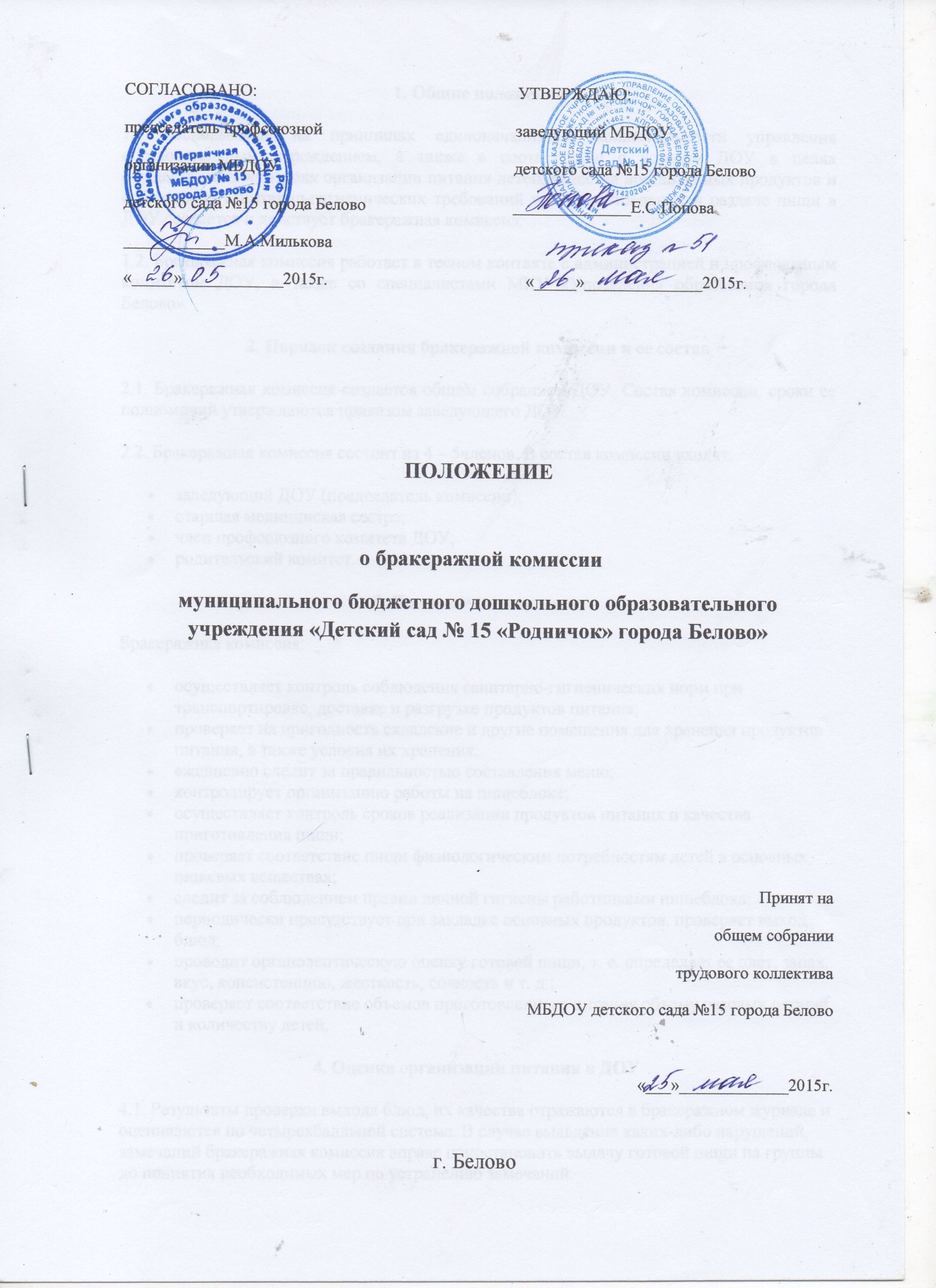 1. Общие положения1.1. Основываясь на принципах единоначалия и коллегиальности управления образовательным учреждением, а также в соответствии с уставом ДОУ в целях осуществления контроля организации питания детей, качества доставляемых продуктов и соблюдения санитарно-гигиенических требований при приготовлении и раздаче пищи в ДОУ создается и действует бракеражная комиссия.1.2. Бракеражная комиссия работает в тесном контакте с администрацией и профсоюзным комитетом ДОУ, а также со специалистами МКУ «Управления образования города Белово».2. Порядок создания бракеражной комиссии и ее состав2.1. Бракеражная комиссия создается общим собранием ДОУ. Состав комиссии, сроки ее полномочий утверждаются приказом заведующего ДОУ.2.2. Бракеражная комиссия состоит из 4 – 5членов. В состав комиссии входят:заведующий ДОУ (председатель комиссии); старшая медицинская сестра; член профсоюзного комитета ДОУ;родительский комитет.3. Полномочия комиссииБракеражная комиссия:осуществляет контроль соблюдения санитарно-гигиенических норм при транспортировке, доставке и разгрузке продуктов питания; проверяет на пригодность складские и другие помещения для хранения продуктов питания, а также условия их хранения; ежедневно следит за правильностью составления меню; контролирует организацию работы на пищеблоке; осуществляет контроль сроков реализации продуктов питания и качества приготовления пищи; проверяет соответствие пищи физиологическим потребностям детей в основных пищевых веществах; следит за соблюдением правил личной гигиены работниками пищеблока; периодически присутствует при закладке основных продуктов, проверяет выход блюд; проводит органолептическую оценку готовой пищи, т. е. определяет ее цвет, запах, вкус, консистенцию, жесткость, сочность и т. д.; проверяет соответствие объемов приготовленного питания объему разовых порций и количеству детей. 4. Оценка организации питания в ДОУ4.1. Результаты проверки выхода блюд, их качества отражаются в бракеражном журнале и оцениваются по четырехбалльной системе. В случае выявления каких-либо нарушений, замечаний бракеражная комиссия вправе приостановить выдачу готовой пищи на группы до принятия необходимых мер по устранению замечаний.4.2. Замечания и нарушения, установленные комиссией в организации питания детей, заносятся в бракеражный журнал.4.3. Администрация ДОУ при установлении надбавок к должностным окладам работников либо при премировании вправе учитывать данные критерии оценки.4.4. Администрация ДОУ обязана содействовать деятельности бракеражной комиссии и принимать меры к устранению нарушений и замечаний, выявленных комиссией.План 
работы бракеражной комиссии 
на 2013/2014 учебный год                УТВЕРЖДАЮ:                Заведующий МБДОУ детского сада №__                 города Белово»                __________________________________               «____» _____________ 2013 г.МероприятияСроки 
выполненияОтветственныйПроведение организационных совещаний3 раза в год Председатель комиссии Контроль санитарного состояния транспорта при доставке продуктов1 раз в месяцЧлены комиссии Отслеживание составления меню в соответствии с нормами и калорийностью блюдЕжедневно Члены комиссииКонтроль сроков реализации продуктов1 раз в месяцЧлены комиссии в присутствии кладовщикаОтслеживание технологии приготовления, закладки продуктов, выхода блюд1–2 раза в неделюЧлены комиссииКонтроль санитарно-гигиенического состояния пищеблокаПостоянно Член комиссии (медицинский работник, председатель)Разъяснительная работа с педагогами3 раза в годПредседатель комиссии, медицинский работникРабота с родителями (на общих родительских собраниях)2 раза в годПредседатель комиссииОтчет на Совете ДОУ о проделанной работе комиссииДекабрь, майПредседатель комиссии